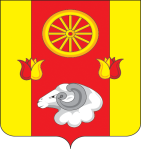 РОССИЙСКАЯ ФЕДЕРАЦИЯ
РОСТОВСКАЯ ОБЛАСТЬ РЕМОНТНЕНСКИЙ РАЙОНМУНИЦИПАЛЬНОЕ ОБРАЗОВАНИЕ«ПЕРВОМАЙСКОЕ СЕЛЬСКОЕ ПОСЕЛЕНИЕ»АДМИНИСТРАЦИЯ  ПЕРВОМАЙСКОГО СЕЛЬСКОГО ПОСЕЛЕНИЯВ целях приведения в соответствие,ПОСТАНОВЛЯЮ:1. Внести в приложение к постановлению Администрации Первомайского сельского поселения от 31.01.2019 № 7 «Об утверждении Положения о порядке и сроках применения взысканий к муниципальным служащим за несоблюдение ограничений и запретов, требований о предотвращении или об урегулировании конфликта интересов и исполнение обязанностей, установленных в целях противодействия коррупции» следующие изменения:1.1. Пункт 8 изложить в следующей редакции:        «8. Взыскания, предусмотренные статьями 141,15 и 27 Федерального закона № 25-ФЗ, применяются не позднее шести месяцев со дня поступления информации о совершении муниципальным служащим коррупционного правонарушения, не считая периодов временной нетрудоспособности муниципального служащего, нахождения его в отпуске, и не позднее трех лет со дня совершения им коррупционного правонарушения. В указанные сроки не включается время производства по уголовному делу.»2. Настоящее постановление подлежит размещению на официальном сайте Администрации Первомайского сельского поселения.3. Контроль за исполнением постановления оставляю за собой.Глава АдминистрацииПервомайского сельского поселения                                                             В.Ф. Шептухин11.11.2020№ 90                   с. ПервомайскоеО внесении изменений в постановлениеАдминистрации Первомайского сельскогопоселения   от 31.01.2019 № 7